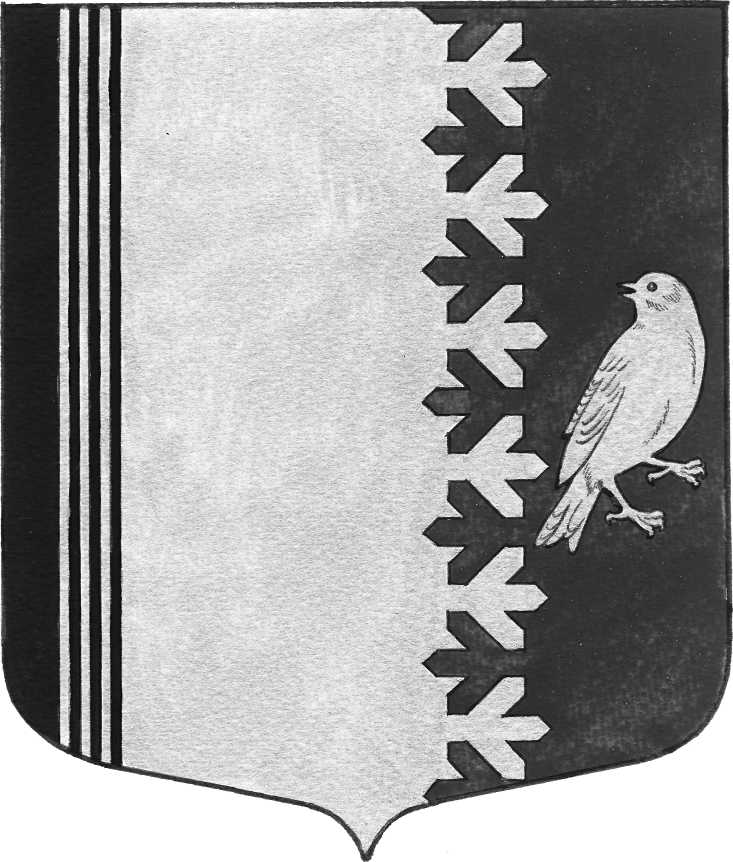   АДМИНИСТРАЦИЯ   МУНИЦИПАЛЬНОГО ОБРАЗОВАНИЯШУМСКОЕ СЕЛЬСКОЕ ПОСЕЛЕНИЕКИРОВСКОГО МУНИЦИПАЛЬНОГО РАЙОНАЛЕНИНГРАДСКОЙ ОБЛАСТИП О С Т А Н О В Л Е Н И Еот 29 ноября 2022 года № 284 «Об утверждении муниципальной программы «Развитие культуры в муниципальном образовании Шумское сельское поселение Кировского муниципального района Ленинградской области на 2023-2025 годы»  	  В целях модернизации и развития культуры в муниципальном образовании Шумское сельское поселение Кировского муниципального района Ленинградской области на 2021-2023 годы, в соответствии с Бюджетным кодексом Российской Федерации, Федеральным Законом от 06.10.2003 года № 131-ФЗ «Об общих принципах организации местного самоуправления в РФ», руководствуясь Уставом муниципального образования Шумское сельское поселение Кировского муниципального района Ленинградской области:	1. Утвердить прилагаемую муниципальную программу муниципального образования Шумское сельское поселение Кировского муниципального района Ленинградской области «Развитие культуры в муниципальном образовании Шумское сельское поселение Кировского муниципального района Ленинградской области на 2023-2025 годы», согласно Приложению.           2. Постановление администрации МО Шумское сельское поселение от 29.11.2021 года № 276 «Об утверждении муниципальной программы «Развитие культуры в муниципальном образовании Шумское сельское поселение Кировского муниципального района Ленинградской области на 2022-2024 годы» считать утратившим силу.3. Контроль над выполнением мероприятий муниципальной программы муниципального образования Шумское сельское поселение Кировского муниципального района Ленинградской области «Развитие культуры в муниципальном образовании Шумское сельское поселение Кировского муниципального района Ленинградской области на 2023-2025 годы» оставляю за собой.           4. Финансирование мероприятий муниципальной программы муниципальной программы муниципального образования Шумское сельское поселение Кировского муниципального района Ленинградской области «Развитие культуры в муниципальном образовании Шумское сельское поселение Кировского муниципального района Ленинградской области на 2023-2025 годы» производить в пределах ассигнований, предусмотренных на эти цели в бюджете муниципального образования Шумское  сельское поселение на соответствующий финансовый год.          5.   Постановление подлежит официальному опубликованию в средствах массовой информации и размещению в сети «Интернет» на официальном сайте www.шумское.рф.         6. Постановление вступает в силу с 01 января 2023 года.Глава администрации                                                            В.Л. УльяновУтверждена Постановлением администрации МО Шумское сельское поселениеот 29.11.2022  г. № 284Муниципальная программа «Развитие культуры в муниципальном образовании Шумское сельское поселение Кировского муниципального района Ленинградской области на 2023-2025 годы».ПАСПОРТМуниципальной  программы  «Развитие культуры в муниципальном образовании Шумское сельское поселение Кировского муниципального района Ленинградской области на 2023-2025 годы1 Общая характеристика, основные проблемы, на решение которой направлена ПрограммаНа сегодняшний день среди основных проблем современного общества важно выделить социальную разобщенность, безынициативность граждан, отсутствие устоявшихся ценностных ориентиров. В связи с этим разработанная Программа предусматривает активное вовлечение сельского населения в культурно-досуговую и просветительскую деятельность, что способствует развитию творческого потенциала и организации досуга населения, а с другой стороны, служит средством продвижения общечеловеческих культурных ценностей. Проблемой, определяющей необходимость разработки программы, является потребность в духовно-нравственном развитии населения муниципального образования Шумское сельское поселение Кировского муниципального района Ленинградской области и профилактике асоциальных явлений, обеспечивающие консолидацию общества и укрепление государственности с использованием потенциала культуры. В настоящее время культурная политика, реализуется в сложных экономических и социальных условиях: высокое количество правонарушений незанятым подрастающим поколением, отсутствие развитой культурно-досуговой инфраструктуры для населения.             В МО Шумское сельское поселение  на сегодняшний день не только сохранена сеть учреждений сферы культуры, численность коллективов художественной самодеятельности, но и созданы условия для их активности и реализации творческого потенциала. Главный результат Программы - это поддержка деятельности учреждений культуры, находящихся в ведении администрации МО Шумское сельское поселение.1.Характеристика проблемыЗаконом  Российской Федерации от 09.10.1992 №3612-1 «Основы законодательства Российской Федерации о культуре» признана  основополагающая роль культуры в развитии и самореализации личности, гуманизации общества и сохранения национальной самобытности народов. Культурно-досуговое обслуживание является одной из важнейших составляющих современной культурной жизни.  На современном этапе развития общества  перед культурой встает необходимость  не просто обновления подходов к усовершенствованию форм обслуживания населения, на поиски новых форм. Время требует введения практических методов и способов деятельности. Вместе с тем  создание благоприятных условий для удовлетворения и развития потребностей населения в духовном и культурном аспекте должно подкрепляться соответствующим финансированием. Недостаточное финансирование и слабая материально-техническая база учреждения культуры увеличивают разрыв между культурными потребностями населения и возможностями их удовлетворения.  Материально-техническая база СКДЦ сельского поселения остаётся крайне слабой. Это одна из главных проблем эффективной деятельности клубных учреждений Поселения и развития народного творчества.В  здании, в котором располагается культурно-досуговое  учреждения, требуется капитальный ремонт. В учреждения культуры в зимнее время года в помещения наблюдается низкий температурный режим, работники ютятся в обогреваемой электроприборами комнате, а мероприятия организуют в библиотеках и фойе. Имеющиеся помещения нуждаются в модернизации, реконструкции и техническом переоснащении для того, чтобы предоставлять качественные, востребованные услуги, предоставлять большую возможность для творческой самореализации граждан, профессионального роста исполнительского мастерства.Потребность в изменении ситуации в течение ограниченного времени и тесная взаимосвязь процессов, происходящих в сфере культуры, с процессами, происходящими в обществе, предполагает использование для решения этих проблем программно-целевого метода как наиболее оптимального. Учитывая необходимость комплексного подхода целесообразно решать поставленные задачи в рамках целевой программы с использованием программно-целевого метода бюджетного планирования, обеспечивающего эффективное решение проблем за счет реализации комплекса мероприятий, увязанных по задачам, ресурсам и срокам. II. Основные цели и задачи ПрограммыОсновной целью Программы является: Сохранение и развитие культурно- досуговой деятельности. Реализация Программы предполагает решение следующих задач:создание благоприятных условий для удовлетворения и развития потребностей населения в духовном и культурном формировании личности, образования и нравственного воспитания;   обеспечение возможности участия граждан в культурной жизни и пользования учреждениями культуры;сохранение кадрового состава учреждений культуры, повышение профессионального уровня специалистов, работающих в учреждениях культуры;Капитальный ремонт МКУК «СКДЦ «Шум», в части фасада кровли, внутренних помещений с заменой технологического оборудования, внутренних инженерных сетей с установкой противодымной вентиляции.II. Ожидаемые (конечные) результаты реализации ПрограммыВ рамках реализации Программы предполагается достижение следующих результатов в деятельности культурно-досугового учреждения:обеспечению и защите конституционных прав граждан на свободный и равный доступ ко всем видам услуг учреждения культуры для всех социальных слоев населения;повышению социальной роли культуры;повышение кадрового потенциала  в учреждении культуры.IV. Срок реализации Программы. ФинансированиеПланируется осуществить реализацию мероприятий Программы в 2022-2024 годы.V. Последствия реализации Программы     Осуществление мероприятий, намеченных Подпрограммой, позволит:- сделать эстетичный фасад здания, внутренних помещений, заменить внутреннее оборудование, которое пришло с годами в негодность.- эффективно повышать социальной роли культуры;  - увеличить доступность и расширить предложения населению культурных ценностей и информации в сфере культуры;  - укрепить материально-техническую базу учреждения культуры; - увеличить число проводимых культурно-досуговых мероприятий и расширить географию их проведения.Важной особенностью культуры является то, что основные результаты культурной деятельности выражаются, как правило, в отложенном социальном эффекте и проявляются в увеличении интеллектуального потенциала,  изменении ценностных ориентацией и норм поведения индивидуумов, сказываются на модернизации и гуманизации  всего общества в целом.Проблемы в реализации мероприятий и снижении показателей эффективности и результативности могут возникнуть при условии недостаточного финансировании программы.VI. Методика оценки эффективности ПрограммыДля оценки эффективности  Программы применяются следующие показатели: ежегодный  рост числа посещений  культурно–досугового учреждения по сравнению с предыдущим годом:Р=П0 /ПП  х 100 %где Р – ежегодный рост числа посещений культурно–досугового  учреждения муниципального образования Шумское сельское поселение Кировского муниципального района Ленинградской области по сравнению с предыдущим годом;П0 – количество  посещений культурно–досугового учреждения в отчетном году;Пп – количество посещений культурно–досугового учреждения в предыдущем году.Методика расчета показателя  количества участников, посетителей мероприятия, деятельности творческих коллективов  отражается в сведениях об учреждениях культурно–досугового типа (форма № 7-НК).VII. Система управления  реализацией ПрограммыМеханизм реализации Программы включает использование комплекса  организационных, управленческих и экономических  мер.Администрация муниципального образования Шумское сельское поселение Кировского муниципального района Ленинградской области осуществляет: контроль над исполнением  Программы, мониторинг выполнения системы  программных мероприятий; координацию деятельности  исполнителей на основе периодической отчетности для обеспечения  их согласованных действий;контроль над рациональным  использованием  исполнителями выделяемых финансовых средств;работу по корректировке  Программы на основании  результатов работы за год;подготовку и представление в установленном порядке сводной бюджетной заявки  на ассигнование мероприятий Программы  на очередной финансовый год.Общее руководство и контроль за  реализацией Программы осуществляется Главой муниципального образования Шумское сельское поселение Кировского муниципального района Ленинградской области.Таблица 1План реализации муниципальной программы «Развитие культуры в муниципальном образовании Шумское сельское поселение Кировского муниципального района Ленинградской области»Таблица 2Сведения о показателях (индикаторах) муниципальной программы и их значенияхТаблица 3Оценка применения мер муниципального регулирования в сфере реализации муниципальной программыТаблица 4Сведения о порядке сбора информации и методики расчета показателя (индикатора) муниципальной программыТаблица 6Детальный план-график финансирования муниципальной программы за счет средств бюджета муниципального образования Шумское сельское поселение Кировского муниципального района Ленинградской области на очередной финансовый годСроки реализации муниципальной программы2023-2025 гг.Ответственный исполнитель муниципальной программы Администрация муниципального образования Шумское сельское поселение Кировского муниципального района Ленинградской областиУчастники  муниципальной программыАдминистрация муниципального образования Шумское сельское поселение Кировского муниципального района Ленинградской областиМКУК «СКДЦ «Шум»Цель программы -создание условий для сохранения и развития культурного потенциала и культурного наследия МО Шумское сельское поселения, как одного из факторов социально-экономического развития;-наиболее полное удовлетворение растущих и изменяющихся культурных запросов и нужд населения;-формирование единого культурного пространства, обеспечение преемственности развития культуры;-создание условий для выравнивания доступа населения к культурным ценностям, информационным ресурсам и пользованию услугами учреждения культуры;-обеспечение равных возможностей для реализации права жителей МО Шумское сельское поселение, представителей разных социальных групп на получение достоверной информации в области культуры и искусства;Задачи программы -поддержка, развитие и обновление содержания работы учреждения культуры;-создание условий для поддержки одаренных детей и подростков, самореализации молодежи;-развитие кадрового потенциала и социальной поддержки работников культуры;-расширение объема информационных услуг, предоставляемых населению МО Шумское сельское поселение;-развитие материальной базы Дома культуры МО Шумское сельское поселение, техническое переоснащение  учреждения.Ожидаемые (конечные) результаты В результате реализации Программы к 2023-2025 годах ожидается:- увеличение доли проводимых культурно-досуговых мероприятий 2%- увеличение доли мероприятий для детей до 14 лет включительно в общем числе культурно-досуговых мероприятий до 26%;- рост численности участников клубных формирований принимающих участие в культурно-массовых мероприятиях до 90%;-  увеличение  доли средств на укрепление   материально-технической базы,    от общего объёма  средств на осуществление культурно-досуговой деятельности  учреждений МО Шумское сельское поселение до 30%.- увеличение доли  помещений  учреждений, находящихся в ведении администрации муниципального образования Шумское сельское поселение Кировского муниципального района Ленинградской области в  которых осуществлены ремонтные работы  от  общего количества зданий     и  помещений учреждения до 30%Финансовое обеспечение реализации программы	Объем финансирования мероприятий программы в ценах соответствующих лет составит: общий объем – 31 440,50 тыс. рублей, в том чисОбъем финансирования мероприятий программы в ценах соответствующих лет составит – 87 134,4 тыс. рублей, в том числе:2023 год – 25 211,6 тыс. рублей;За счет средств областного бюджета – 16 289,4 тыс. рублейЗа счет средств местного бюджета – 8 922,2 тыс. рублей2024 год – 25 779,1 тыс. рублей;За счет средств местного бюджета – 9 489,7 тыс. рублейЗа счет средств областного бюджета – 16 289,4 тыс. рублей2025 год – 36 143,7 тыс. рублей.  За счет средств местного бюджета – 10 592,6 тыс. рублейЗа счет средств областного бюджета –25 551,1 тыс. рублейФинансирование  ПрограммыФинансирование  ПрограммыОбъем финансирования мероприятий программы в ценах соответствующих лет составит – 87 134,4 тыс. рублей, в том числе:2023 год – 25 211,6 тыс. рублей;За счет средств областного бюджета – 16 289,4 тыс. рублейЗа счет средств местного бюджета – 8 922,2 тыс. рублей2024 год – 25 779,1 тыс. рублей;За счет средств местного бюджета – 9 489,7 тыс. рублейЗа счет средств областного бюджета – 16 289,4 тыс. рублей2025 год – 36 143,7 тыс. рублей.  За счет средств местного бюджета – 10 592,6 тыс. рублейЗа счет средств областного бюджета –25 551,1 тыс. рублей      2023-2025 годы  (тыс. руб.)Наименование государственной программы, подпрограммы муниципальной программы, основного мероприятия, проектаОтветственный исполнитель, соисполнитель, участник Годы реализацииОценка расходов (тыс. руб., в ценах соответствующих лет)Оценка расходов (тыс. руб., в ценах соответствующих лет)Оценка расходов (тыс. руб., в ценах соответствующих лет)Оценка расходов (тыс. руб., в ценах соответствующих лет)Оценка расходов (тыс. руб., в ценах соответствующих лет)Оценка расходов (тыс. руб., в ценах соответствующих лет)Наименование государственной программы, подпрограммы муниципальной программы, основного мероприятия, проектаОтветственный исполнитель, соисполнитель, участник Годы реализацииВсегоФедеральный бюджетОбластной бюджетОбластной бюджетМестный бюджетМестный бюджет123456677Муниципальная программа  «Развитие культуры в муниципальном образовании Шумское сельское поселение Кировского муниципального района Ленинградской области»Ответственный исполнитель - Администрация МО Шумское сельское поселение Участник – МКУК «СКДЦ «Шум»202325211,70,016289,416289,48922,38922,3Муниципальная программа  «Развитие культуры в муниципальном образовании Шумское сельское поселение Кировского муниципального района Ленинградской области»Ответственный исполнитель - Администрация МО Шумское сельское поселение Участник – МКУК «СКДЦ «Шум»202425779,00,016289,416289,49489,69489,6Муниципальная программа  «Развитие культуры в муниципальном образовании Шумское сельское поселение Кировского муниципального района Ленинградской области»Ответственный исполнитель - Администрация МО Шумское сельское поселение Участник – МКУК «СКДЦ «Шум»202536143,70,025551,125551,110592,610592,6Итого87134,40,058129,958129,929004,529004,5Основное мероприятие «Развитие культуры и модернизация учреждений культуры»Основное мероприятие «Развитие культуры и модернизация учреждений культуры»Основное мероприятие «Развитие культуры и модернизация учреждений культуры»Основное мероприятие «Развитие культуры и модернизация учреждений культуры»Основное мероприятие «Развитие культуры и модернизация учреждений культуры»Основное мероприятие «Развитие культуры и модернизация учреждений культуры»Основное мероприятие «Развитие культуры и модернизация учреждений культуры»Основное мероприятие «Развитие культуры и модернизация учреждений культуры»Основное мероприятие «Развитие культуры и модернизация учреждений культуры»Процессная частьПроцессная частьПроцессная частьПроцессная частьПроцессная частьПроцессная частьПроцессная частьПроцессная частьПроцессная частьРазвитие культуры и модернизация учреждений культурыОтветственный исполнитель - Администрация МО Шумское сельское поселение Участник – МКУК «СКДЦ «Шум»20238357,80,00,01289,41289,47068,4Развитие культуры и модернизация учреждений культурыОтветственный исполнитель - Администрация МО Шумское сельское поселение Участник – МКУК «СКДЦ «Шум»20248925,10,00,01289,41289,47635,7Развитие культуры и модернизация учреждений культурыОтветственный исполнитель - Администрация МО Шумское сельское поселение Участник – МКУК «СКДЦ «Шум»20259186,30,00,01289,41289,47896,9ИТОГОИТОГО26469,20,00,03868,23868,222601,01. Расходы на обеспечение деятельности муниципальных казенных учрежденийОтветственный исполнитель - Администрация МО Шумское сельское поселение Участник – МКУК «СКДЦ «Шум»20235778,90,00,00,00,05778,91. Расходы на обеспечение деятельности муниципальных казенных учрежденийОтветственный исполнитель - Администрация МО Шумское сельское поселение Участник – МКУК «СКДЦ «Шум»20246346,40,00,00,00,06346,41. Расходы на обеспечение деятельности муниципальных казенных учрежденийОтветственный исполнитель - Администрация МО Шумское сельское поселение Участник – МКУК «СКДЦ «Шум»20256607,50,00,00,00,06607,52. Софинансирование дополнительных расходов местных бюджетов на сохранение целевых показателей повышения оплаты труда работников муниципальных учреждений культуры в соответствии с Указом Президента Российской Федерации от 7 мая 2012 года № 597 "О мероприятиях по реализации государственной социальной политики"Ответственный исполнитель - Администрация МО Шумское сельское поселение Участник – МКУК «СКДЦ «Шум»20232578,80,01289,41289,42. Софинансирование дополнительных расходов местных бюджетов на сохранение целевых показателей повышения оплаты труда работников муниципальных учреждений культуры в соответствии с Указом Президента Российской Федерации от 7 мая 2012 года № 597 "О мероприятиях по реализации государственной социальной политики"Ответственный исполнитель - Администрация МО Шумское сельское поселение Участник – МКУК «СКДЦ «Шум»20242578,80,01289,41289,42. Софинансирование дополнительных расходов местных бюджетов на сохранение целевых показателей повышения оплаты труда работников муниципальных учреждений культуры в соответствии с Указом Президента Российской Федерации от 7 мая 2012 года № 597 "О мероприятиях по реализации государственной социальной политики"Ответственный исполнитель - Администрация МО Шумское сельское поселение Участник – МКУК «СКДЦ «Шум»20252578,80,01289,41289,4Проектная частьПроектная частьПроектная частьПроектная частьПроектная частьПроектная частьПроектная часть1. Мероприятия, направленные на достижение цели федерального проекта «Современный облик сельских территорий» (Капитальный ремонт МКУК "СКДЦ "Шум" , в части фасада кровли, внутренних помещений с заменой технологического оборудования, внутренних инженерных сетей с установкой противодымной вентиляции)Ответственный исполнитель - Администрация МО Шумское сельское поселение Участник – МКУК «СКДЦ «Шум»202316853,90,015000,01853,91. Мероприятия, направленные на достижение цели федерального проекта «Современный облик сельских территорий» (Капитальный ремонт МКУК "СКДЦ "Шум" , в части фасада кровли, внутренних помещений с заменой технологического оборудования, внутренних инженерных сетей с установкой противодымной вентиляции)Ответственный исполнитель - Администрация МО Шумское сельское поселение Участник – МКУК «СКДЦ «Шум»202416853,90,015000,01853,91. Мероприятия, направленные на достижение цели федерального проекта «Современный облик сельских территорий» (Капитальный ремонт МКУК "СКДЦ "Шум" , в части фасада кровли, внутренних помещений с заменой технологического оборудования, внутренних инженерных сетей с установкой противодымной вентиляции)Ответственный исполнитель - Администрация МО Шумское сельское поселение Участник – МКУК «СКДЦ «Шум»202526957,40,024261,72695,7N  
п/пN  
п/пПоказатель (индикатор) (наименование)Единица  
измеренияЗначения показателей (индикаторов)Значения показателей (индикаторов)Значения показателей (индикаторов)Значения показателей (индикаторов)N  
п/пN  
п/пПоказатель (индикатор) (наименование)Единица  
измерения202320242025202520251. Мероприятие: Развитие культуры и модернизация учреждений культуры1. Мероприятие: Развитие культуры и модернизация учреждений культуры1. Мероприятие: Развитие культуры и модернизация учреждений культуры1. Мероприятие: Развитие культуры и модернизация учреждений культуры1. Мероприятие: Развитие культуры и модернизация учреждений культуры1. Мероприятие: Развитие культуры и модернизация учреждений культуры1. Мероприятие: Развитие культуры и модернизация учреждений культуры1. Мероприятие: Развитие культуры и модернизация учреждений культурыПоказатель (индикатор)Показатель (индикатор)Показатель (индикатор)Показатель (индикатор)Показатель (индикатор)Показатель (индикатор)Показатель (индикатор)Показатель (индикатор)1.1Удельный вес населения МО Шумское сельское поселение, посещающих культурно-досуговые мероприятия по сравнению к предыдущему году;Удельный вес населения МО Шумское сельское поселение, посещающих культурно-досуговые мероприятия по сравнению к предыдущему году;%9,09,59,510№п/пНаименование мерОбъем выпадающих доходов (увеличение обязательств) бюджета МО Шумское сельское поселение (тыс. руб. в ценах года утверждения муниципальной программы)Объем дополнительных доходов бюджета МО Шумское сельское поселение за счет применения мер муниципального регулирования (тыс. руб. в ценах года утверждения муниципальной программы)Краткое обоснование необходимости применения мер для достижения целей муниципальной программыНе предусмотрено№ п/пНаименование показателяЕд. измеренияОпределение показателяВременные характеристикиАлгоритм формирования (формула) показателя и методические поясненияБазовые показателиМетод сбора и индекс формы отчетности Объект наблюденияОхват совокупности1.Удельный вес населения МО Шумское сельское поселение, посещающих культурно-досуговые мероприятия по сравнению к предыдущему году.%Показывает процентное отношение численного количества населения, посещающего культурно-досуговые мероприятия к численности населения проживающего на территории МО Шумское сельское поселение   ежегодно Nкд / Nобщ * 100  Nкд, кол-во человек, посещающих культурно-досуговые мероприятия  Nобщ – общее количество проживающих в МО Шумское сельское поселение    Административная информацияМКУК «СКДЦ «Шум»сплошное наблюдение№ п/пНаименования подпрограммы, мероприятияОтветственный исполнительОжидаемый результат реализации мероприятияГод начала реализацииГод окончания реализацииОбъем ресурсного обеспечения, тыс. руб.Объем ресурсного обеспечения, тыс. руб.Объем ресурсного обеспечения, тыс. руб.Объем ресурсного обеспечения, тыс. руб.№ п/пНаименования подпрограммы, мероприятияОтветственный исполнительОжидаемый результат реализации мероприятияГод начала реализацииГод окончания реализацииВсего2023 год2024 год2025 год1. Обеспечение кадрового и материально-технического состояния МКУК «СКДЦ «Шум»;1. Обеспечение кадрового и материально-технического состояния МКУК «СКДЦ «Шум»;1. Обеспечение кадрового и материально-технического состояния МКУК «СКДЦ «Шум»;1. Обеспечение кадрового и материально-технического состояния МКУК «СКДЦ «Шум»;1. Обеспечение кадрового и материально-технического состояния МКУК «СКДЦ «Шум»;1. Обеспечение кадрового и материально-технического состояния МКУК «СКДЦ «Шум»;1. Обеспечение кадрового и материально-технического состояния МКУК «СКДЦ «Шум»;1. Обеспечение кадрового и материально-технического состояния МКУК «СКДЦ «Шум»;1.1Развитие культуры и модернизация учреждений культурыАдминистрация МО Шумское сельское поселениеПроведение культурно-досуговых мероприятий Капитальный ремонт МКУК "СКДЦ "Шум" , в части фасада кровли, внутренних помещений с заменой технологического оборудования, внутренних инженерных сетей с установкой противодымной вентиляции2023202587134,425211,725779,036143,7